	                   PAWNEE COMMUNITY UNIT SCHOOL DISTRICT #11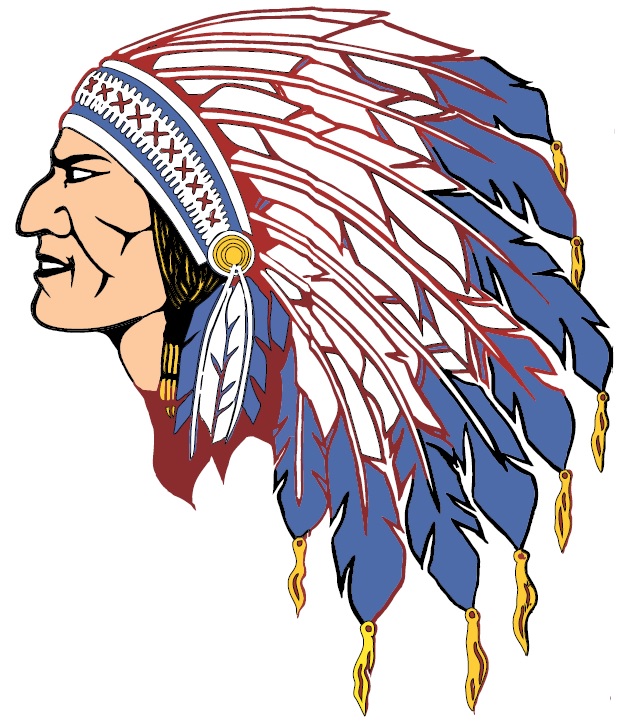 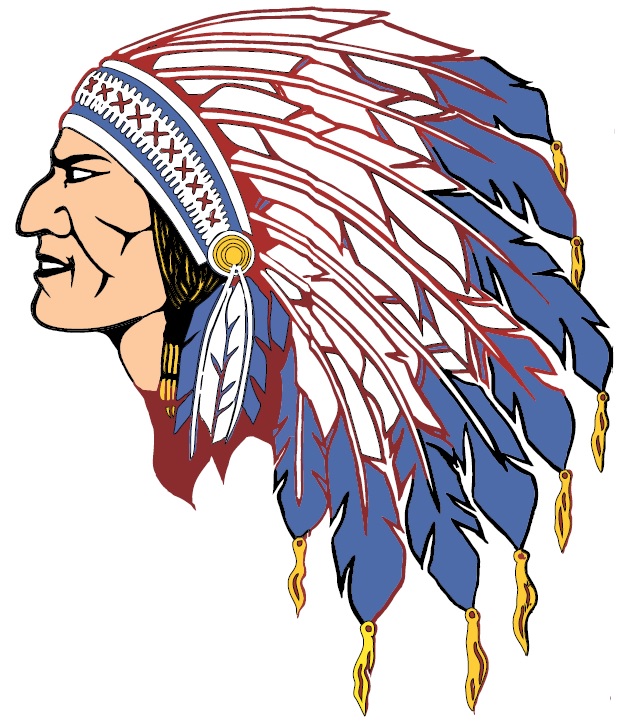 	                      810 North Fourth Street, Pawnee, Illinois 62558Scott CameronSuperintendent       scameron@pawneeschools.org  	Timothy R. Kratochvil	W. Christopher Hennemann	Ryan Steffen	Jr. High/High School Principal	Grade School Principal	Athletic Director		tkratochvil@pawneeschools.org 	chennemann@pawneeschools.org	rsteffen@pawneeschools.orgPawnee CUSD #11 Peer ReviewName of teacher observed:___________________  Date/time of observation:________Class (grade)___Subject:________________Lesson:__________________________  Briefly, describe the most important strategies or information gained during this observation:How will you implement instructional strategies or information into your classroom to improve your teaching?List classroom management strategies that you want to try in your classroom:Name________________________________	Date submitted_________